Catering MenusOur catering menus have been designed to provide you with a wide variety of options.  Our skilled staff can also create customized menus upon request.  Buffet menus are priced for 1 hour of service time.  Refreshment break pricing reflects 1.5 hours of service time.   Outside catering is not permitted in our banquet rooms.  All food and beverage items must be purchased through the hotel.   Please remember to add 6% sales tax and 20% service charge to all menu pricing.  Buffet menus require a guarantee of 25 persons, or an additional $2 per person will be added to the menu price. 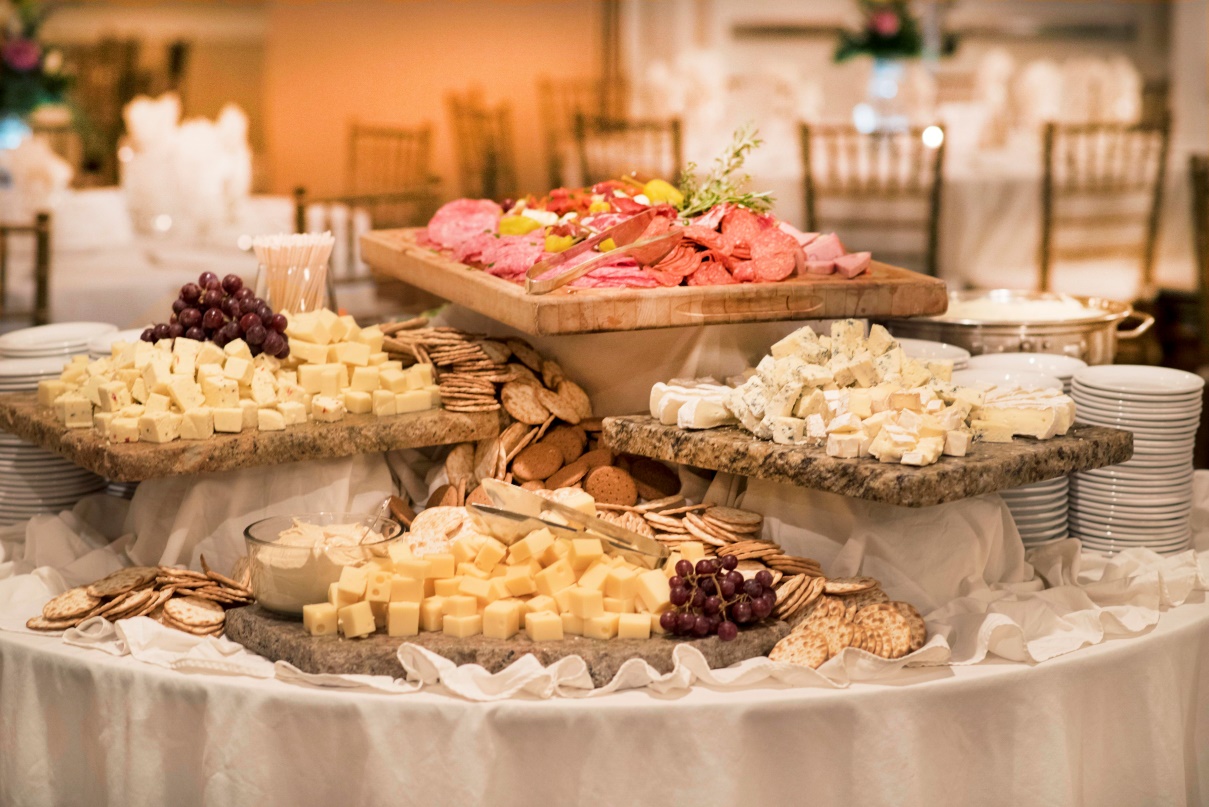 BreakfastRise and Shine BuffetFluffy scrambled eggsTurkey sausage linksCrispy BaconHome fried potatoesFreshly baked muffinsAssorted bread for toastingButter, Assorted PreservesOrange, Apple, and Cranberry Juices,Coffee, Tea, Decaffeinated Coffee$12 per personHealthy Morning BuffetSliced fresh seasonal fruit Assorted yogurtGranolaOatmeal with toppingsMuffinsAssorted BagelsButter, Assorted PreservesOrange, Apple, and Cranberry juicesCoffee, Tea, Decaffeinated coffee$12 per personClassic Breakfast Buffet                                                                   Fresh sliced fruitFluffy scrambled eggsCrispy baconTurkey sausage linksFrench Toast with maple syrupHome FriesChef’s selection of assorted breakfast pastriesOrange, Apple and Cranberry JuicesCoffee, Tea, Decaffeinated coffee$14 per personRefreshment BreaksAM SelectionsThe Eye OpenerFreshly Brewed CoffeeAssorted TeasDecaffeinated CoffeeChef’s Choice breakfast pastry$4.75 per personContinentalFreshly Brewed CoffeeAssorted TeasDecaffeinated CoffeeChilled Orange JuiceMuffinsAssorted BagelsButter, Cream Cheese, Preserves$7.50 per personSmart StartFreshly Brewed CoffeeAssorted TeasDecaffeinated CoffeeAssorted yogurtWhole FruitAssorted Bagels and MuffinsButter, Cream Cheese, Preserves$9.50 per personRefreshment BreaksPm SelectionsCookie CutterAssorted freshly baked jumbo cookiesBottled water, assorted soda$5.50 per personSnack AttackIndividually bagged pretzelsPotato chipsPeanutsGranola barsBottled water, assorted soda$6.00 per personFrom the GardenVegetable crudité with ranch dipHouse-made Tahini hummus with pita chipsBottled water, assorted soda$7.00 per personBallparkWarm soft pretzel bites with cheese sauce and whole grain mustardCaramel cornBagged peanutsBottled water, assorted soda$7.50 per personDips and ChipsFreshly fried house-made tortilla chipsPico de galloCorn and black bean salsaGuacamoleBottled water, assorted soda$7.75 per personAdd warm cheese sauce $1.00 per personLancaster CountyRed Beet EggsRing BolognaBread & butter picklesHard pretzels with honey mustardWhite Cheddar cheeseBottled water, assorted soda$8.00 per personMid-day Meze SpreadTahini hummusTzatziki dipHarissa red pepper dipBlack and green olivesPickled red onions, marinated zucchini and roasted peppersPita breadBottled water, assorted soda$9.50 per personLunchBuffet Selections Buffet menus require a guarantee of 25 persons, or an additional $2 per person will be added to the menu price. Sandwich BoardChoice of two: Garden Salad, Pasta Salad, Soup or Macaroni & CheeseDeli Platter to include: Roasted Turkey and Virginia Ham, Provolone and Swiss CheeseTuna Salad Fresh Kaiser RollsVariety of CondimentsCrisp pickles, tomatoes, leaf lettucePotato ChipsFreshly baked browniesCoffee, Tea, Decaffeinated Coffee, Iced Tea$18 per personChar-grilled Burger BarGarden Salad with Ranch and ItalianChar-grilled hamburgersFresh Kaiser rollsBrown-sugar bacon baked beansSeasoned steak friesColeslawVariety of CondimentsCrisp pickles, tomatoes, leaf lettuceFreshly baked browniesCoffee, Tea, Decaffeinated Coffee, Iced Tea$18 per personSouthwesternHouse made ChiliChoice of Two: Smoked brisket, grilled chicken, Puerco al Pastor (slow roasted pork), or seasoned ground beefYellow Rice with red beansRoasted cornHard and soft tortillasSautéed peppers, onions, salsa, sour cream, shredded cheese, lettuce, tomato, jalapenos, limesChoice of One: Churros with dulce de leche and chile-chocolate sauce, Tres leches cake, or Flan NapolitanoCoffee, Tea, Decaffeinated Coffee, Iced Tea$20 per personThe PennsylvanianAmish Potato SaladChoice of One: Garden Salad or Chicken Corn SoupShaved, chopped RibeyeSliced, slow-roasted porkPotato and Cheddar PierogiesSteamed Broccoli with garlic and butterSautéed peppers and onionsMayo, Ketchup, Sour CreamProvolone and American Cheese Amoroso RollsChoice of One: Shoofly pie, Funnel cake, or Chocolate browniesCoffee, Tea, Decaffeinated Coffee, Iced Tea$20 per personFar EastCabbage, carrot, and scallion slawChoice of Two: Sesame Chicken, Mongolian Beef, Char Siu Pork or Tepura Asian CatfishChoice of One: Lo-mein noodles or Fried Rice Stir-fried vegetablesVegetable Egg RollsSoy SauceChoice of One: Matcha cake with White Chocolate (a light, green tea cake), Hong Kong Style Egg Custard or Fried Bananas with coconut dipping sauceCoffee, Tea, Decaffeinated Coffee, Iced Tea$20 per personItalian RivieraAntipasti Tray- Genoa salami, provolone, olives, pepperoncini, grilled zucchiniChoice of One: Pasta e Fagiole soup OR Caesar SaladGarlic BreadChoice of Two: Chicken Cacciatore, Chicken Marsala, Oven Roasted Beef, or White Fish PicattaThree-Cheese TortelliniParmesan CheeseSeasoned VegetablesChoice of One: Tiramisu, Butterscotch Budino with Almond Biscotti, Lemon Ricotta Cake, Vanilla Cream CannoliCoffee, Tea, Decaffeinated Coffee, Iced Tea$20 per personLunchPlated SelectionsFirst Course-choice of oneGarden SaladCaesar SaladSpinach SaladSecond Course-choice of 2Pasta Primavera- $16Three-Cheese Ravioli- $16Garlic & Rosemary Pork Loin- $18Stuffed Chicken Breast- $18Chicken Cacciatore- $18Chicken Marsala- $18Oven Roasted Beef- $18Herb Crusted Haddock- $18Seared Flat Iron Steak- $20Filet of Salmon- $20Sides- choice of two
Garlic Mashed PotatoesRice PilafHerbed Red PotatoesPotatoes Au GratinCreamy Macaroni & CheeseRoasted CauliflowerSteamed BroccoliRoasted Corn KernelsSautéed Green BeansRoasted Brussel SproutsDessert-choice of oneChocolate layer cakeLemon layer cakeCheesecake with raspberry sauceVanilla Ice Cream with chocolate sauceHors D’oeuvresGarden Bistro Display- Assortment of domestic & imported cheeses, selection of garden fresh vegetables, & dipsSmall $90//Medium $245//Large $450Fresh Fruit Display- Pineapple, cantaloupe, honeydew, watermelon, served with raspberry crème fraîcheSmall $60//Medium $170//Large $340Antipasti Display- Genoa salami, aged provolone, roasted peppers, marinated artichokes, pepperoncini, olives,mortadella, capicola, prosciutto, fresh mozzarella, crostiniSmall $150// Large $430Assorted Pinwheel Display- Turkey, ham, and vegetable wraps, cut into pinwheel bites $250 (150 pieces)Chilled Shrimp Display-Fresh shrimp, tangy cocktail sauce, lemon- market price per lbCrab Fondue-(serves 30 ppl)-Served with crostini- $210Spinach & Artichoke Dip-(serves 30 ppl)-Served with crostini-$120Hot Hors D’oeuvres(Minimum 50 pc)Group A- $1. 50 per piece -Mushrooms Stuffed with Italian Sausage-Chicken Satay-Crispy mozzarella with Tomato Vinaigrette-Vegetable Spring Rolls-Chinese Chicken Salad (served in a wonton cup)-Mini Twice Baked PotatoesGroup B- $2.00 per piece-Gougeres with Herbed Goat Cheese-Prosciutto, Mozzarella and Basil Pinwheel-Tomato Bruschetta-Smoked Salmon with Dill on Rye-Cocktail Meatballs (Sweet and Sour or BBQ)-Mini Chicken Cordon Bleu BitesGroup C- $2.75 per piece-Oysters on the Half Shell-Mini Crab Cakes-Lobster Rangoon-Bacon Wrapped Scallops-Crispy Coconut Shrimp-Beef Tenderloin CrostiniDinner BuffetsBuffet menus require a guarantee of 25 persons, or an additional $2 per person will be added to the menu price. San Luis to SonoraCorn Tortilla Chips, Pico de Gallo, Corn and Black Bean SalsaHouse-made Beef ChiliChoice of Two:Smoked Brisket, Grilled Chicken, Puerco al Pastor-slow roasted pork, Stuffed Peppers-shrimp or vegetarianCheese EnchiladasYellow RiceRoasted CornCinnamon Churros with dipping sauce and Tres Leches CakeCoffee, Tea, Decaffeinated Coffee, Iced Tea$28 per personPennsylvania Display of Red Beet Eggs, Lebanon Bologna, Bread and Butter Pickles, Hard Pretzels, White Cheddar Garden Salad OR Chicken and Vegetable SoupRolls and ButterBeef and Veal Meatloaf with mushroom gravyPork, Rapini, and Provolone SausageFried ChickenPotatoes Au GratinSteamed Broccoli with Garlic and Butter Potato and Cheddar PierogisShoofly Pie and Dutch Chocolate BrowniesCoffee, Tea, Decaffeinated Coffee, Iced Tea$28 per personItalian RivieraAntipasti Tray- Genoa salami, provolone, olives, pepperoncini, grilled zucchiniPasta e Fagiole soupCaesar SaladGarlic BreadChoice of Two: Chicken Cacciatore, Chicken Marsala, Oven Roasted Beef, White Fish Piccata, Eggplant ParmesanThree-Cheese TortelliniSeasoned Italian VegetablesChoice of Two: Tiramisu, Butterscotch Budino, Almond Biscotti, Lemon Ricotta Cake, Vanilla Cream CannoliCoffee, Tea, Decaffeinated Coffee, Iced Tea$28 per personFar EastCabbage, Carrot and Scallion Slaw Vegetable Egg RollsChoice of Three: Sesame ChickenGeneral Tso ChickenMongolian BeefChar Siu PorkTempura Asian CatfishStir-fried VegetablesLo Mein NoodlesFried Rice Matcha cake with White Chocolate (a light, green tea cake) and Hong Kong Style Egg Custard Coffee, Tea, Decaffeinated Coffee, Iced Tea$30 per personCreate-Your-Own BuffetChoice of One: Garden SaladGreek SaladCaesar SaladSpinach SaladChoice of Two or ThreeChicken CacciatoreStuffed Chicken BreastChicken MarsalaRoasted TurkeyGarlic and Rosemary Pork LoinOven Roasted BeefSmoked Beef BrisketGrilled Mahi-MahiThree-Cheese TortelliniChoice of OneGarlic Mashed PotatoesClassic Sage StuffingRice PilafCouscousPotatoes Au GratinCreamy Macaroni and CheeseChoice of OneRoasted CauliflowerSautéed Green Beans and Caramelized OnionsBrussel Sprouts with Pancetta and Bread CrumbsSteamed Pacific Vegetable BlendYellow Corn SuccotashChef’s Dessert DisplayCoffee, Tea, Decaffeinated Coffee, Iced TeaTwo Entrée Selections= $28 per personThree Entrée Selections= $30 per personDinner
Plated SelectionsFirst Course-choice of oneGarden SaladCaesar SaladSpinach SaladSoup- Broccoli & Cheese, Chicken Vegetable, or Tomato BasilSecond Course-choice of 3Pasta Primavera- $24Three-Cheese Ravioli- $24Garlic & Rosemary Pork Loin- $26Traditional Stuffed Chicken Breast- $26Chicken Cacciatore- $26Chicken Marsala- $26Braised Short Ribs-$28Oven Roasted Beef- $28Filet Mignon- $35Filet of Salmon- $28Sides- choice of two
Garlic Mashed PotatoesSweet Potato MashRoasted Potato MedleyMoroccan Couscous with raisin and apricotCreamy Macaroni and CheeseCorn PolentaRoasted CauliflowerSautéed Green Beans and Caramelized OnionsBrussel Sprouts with PancettaSteamed Pacific Vegetable BlendYellow Corn SuccotashDessert-choice of oneChocolate layer cakeLemon layer cakeCheesecake with raspberry sauceVanilla Ice Cream with chocolate sauce